OKRESNÍ FOTBALOVÝ SVAZ ŽĎÁR NAD SÁZAVOU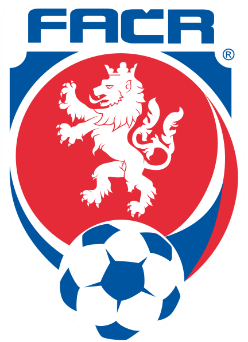 Jungmannova 10, 591 01 Žďár nad Sázavouemail: ofszdar@seznam.cz	tel.: 605 202 600IČ: 22880313	č.ú.: 107-309280207/0100Zpráva STK OFS Žďár nad Sázavou č. 13 2018/201920. 3. 2019Přítomni:	J. Beneš, V. Kabrda, V. Kejda, J. Matoušek, J. Pajkr1. STK schválila žádosti o změnu termínu utkání vložené do systému v období 7. 3. – 20. 3. 2019. II. třída OP mužů			Radostín n. O. – Křoví			SO 11. 5. 2019		16:30Hamry n. S. – Křoví			NE 9. 6. 2019		16:30Bobrová – Křižanov			SO 15. 6. 2019		16:30III. třída OS mužů			O. Bítýška – Pohledec			SO 6. 4. 2019		15:30Rožná – Bohdalov B			SO 11. 5. 2019		14:00O. Bítýška – Radostín n. O. B		NE 12. 5. 2019		16:30						O. Bítýška – V. Losenice		SO 25. 5. 2019		16:30					O. Bítýška – Hamry n. S. B		SO 8. 6. 2019		16:30IV. třída OS mužů sk. A		R. Svratka B – Počítky B		SO 20. 4. 2019		16:00					Moravec B – R. Svratka B		NE 28. 4. 2019		16:00					Moravec B – Bohdalec		NE 19. 5. 2019		16:30IV. třída OS mužů sk. B		V. Meziříčí C – Křoví B			SO 13. 4. 2019		15:30						hřiště UMT V. MeziříčíV. Meziříčí C – Tasov			NE 28. 4. 2019		16:00						hřiště UMT V. MeziříčíV. Meziříčí C – O. Bítýška B		SO 11. 5. 2019		16:30						hřiště UMT V. Meziříčí					Křoví B – Tasov			NE 12. 5. 2019		16:30					V. Meziříčí C – Rudolec		NE 26. 5. 2019		16:30						hřiště UMT V. MeziříčíII. třída OP starších žáků sk. B	V. Bíteš B – Bohdalov			SO 11. 5. 2019		14:00II. třída OP mladších žáků		II. třída OP starší přípravky sk. C	Moravec, Rožná a Nová Ves		NE 28. 4. 2019		od 13:30II. třída OP mladší přípravky		Nová Ves, O. Bítýška a Hamry n. S.	NE 5. 5. 2019		od 10:00Svratka, Herálec a Hamry n. S.	SO 1. 6. 2019		od 10:00Změny byly zaznamenány do systému IS.FOTBAL.CZ. Pokud byste ve svých utkáních objevili nesrovnalosti, kontaktujte předsedu STK.2. STK na základě informací z klubů, na jejichž hřištích mají být sehrána utkání 15. kola II. třídy OP mužů a III. třídy OS mužů, vzhledem k aktuálnímu stavu a k předpovědi počasí na následující dny rozhodla zahájit jarní část soutěží podle termínové listiny. Kluby, jejichž hrací plochy jsou aktuálně ve špatném stavu, mohou postupovat podle článku 3 Rozpisu mistrovských soutěží OFS Žďár nad Sázavou a utkání ve spolupráci s OFS předem odvolat. V případě nesehrání utkání mohou kluby využít náhradní termín 8. 5. 2019. Pokud by ale v dalším programu soutěží nastala nutnost odložit kompletní program dvou nebo více kol, bude termín 8. 5. Využit pro kompletní kolo a kluby budou muset uzavřít novou dohodu.3. STK pro informaci klubů hrajících II. třídu OP mužů a III. třídu OS mužů předkládá číselné varianty sestupů a postupů v těchto soutěžích, ke kterým může po skončení soutěžního ročníku dojít v závislosti na počtu sestupujících z I.B třídy.Podle informace předsedy STK KFS Vysočina je i v tomto roce pravděpodobné, že budou krajské soutěže pro soutěžní ročník 2019/2020 mimořádně doplňovány. Pokud by některý klub případný mimořádný postup do I.B třídy využil, týkalo by se mimořádné doplňování i soutěží v rámci OFS.4. STK schválila propozice turnaje mladších žáků, pořádaného klubem SK Bystřice nad Pernštejnem v neděli 24. 3. 2019.5. Další schůze STK se uskuteční ve středu 27. 3. 2019.Ve Žďáře nad Sázavou 20. 3. 2019			Jiří Beneš – předseda STK OFS Žďár nad SázavouPostupy a sestupy – II. třída OP mužůPostupy a sestupy – II. třída OP mužůPostupy a sestupy – II. třída OP mužůPostupy a sestupy – II. třída OP mužůPostupy a sestupy – II. třída OP mužůPostupy a sestupy – II. třída OP mužůPostupy a sestupy – III. třída OS mužůPostupy a sestupy – III. třída OS mužůPostupy a sestupy – III. třída OS mužůPostupy a sestupy – III. třída OS mužůPostupy a sestupy – III. třída OS mužůPostupy a sestupy – III. třída OS mužůsoučasný stav1414141414současný stav1414141414sestup z I.B třídy0+1+2+3+4sestup z II. třídy+1+1+2+3+4postup do I.B třídy-1-1-1-1-1postup do II. třídy-2-1-1-1-1sestup do III. třídy-1-1-2-3-4sestup do IV. třídy-1-2-3-4-5postup z III. třídy+2+1+1+1+1postup z IV. třídy+2+2+2+2+2konečný stav1414141414konečný stav1414141414